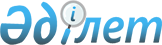 Об определении критериев по выбору видов отчуждения районного коммунального имуществаПостановление акимата Сандыктауского района Акмолинской области от 10 июня 2016 года № А-6/132. Зарегистрировано Департаментом юстиции Акмолинской области 8 июля 2016 года № 5437      Примечание РЦПИ.

      В тексте документа сохранена пунктуация и орфография оригинала.

      В соответствии с Законом Республики Казахстан от 23 января 2001 года "О местном государственном управлении и самоуправлении в Республике Казахстан", постановлением Правительства Республики Казахстан от 9 августа 2011 года № 920 "Об утверждении Правил продажи объектов приватизации", акимат Сандыктауского района ПОСТАНОВЛЯЕТ:

      1. Определить критерии по выбору видов отчуждения районного коммунального имущества согласно приложению к настоящему постановлению.

      2. Контроль за исполнением настоящего постановления оставляю за собой.

      3. Настоящее постановление вступает в силу со дня государственной регистрации в Департаменте юстиции Акмолинской области и вводится в действие со дня официального опубликования.

 Критерии по выбору видов отчуждения районного коммунального имущества
					© 2012. РГП на ПХВ «Институт законодательства и правовой информации Республики Казахстан» Министерства юстиции Республики Казахстан
				
      Исполняющий обязанности
акима Сандыктауского района

К.Омаров
Приложение
к постановлению акимата
Сандыктауского района
от 10 июня 2016 года
№ А-6/132№
п/п

Наименование критерия

Вид отчуждения

1

При отсутствии заинтересованности государства в дальнейшем контроле над объектом государственной собственности

Приватизация в форме аукциона

2

При необходимости сохранения контроля со стороны государства на определенный период времени путем установления условий продажи

Приватизация в форме тендера

